Rys. 19 Regał Rt2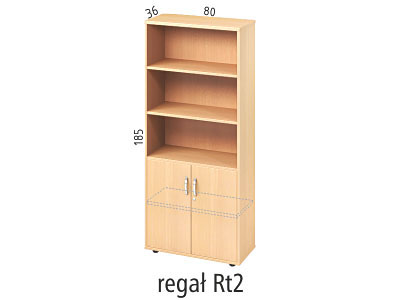 